Publicado en Madrid el 18/05/2023 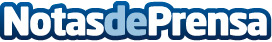 María Díaz-Lladó es nombrada Managing Director y Head of Multinational Clients de Aon EspañaMaría se incorpora a la firma como miembro del Comité Ejecutivo de Aon IberiaDatos de contacto:Dirección de Comunicación - Aon91 340 50 00Nota de prensa publicada en: https://www.notasdeprensa.es/maria-diaz-llado-es-nombrada-managing-director Categorias: Nacional Finanzas Madrid Nombramientos Seguros Recursos humanos http://www.notasdeprensa.es